MISSOURI ENERGY EFFICIENCYADVISORY COLLABORATIVE (MEEAC)File No. EW-2013-0519April 2, 2019 MeetingAGENDA8:30 - 8:45 am: 	Arrival and Welcome (Renew Missouri, Ameren Missouri)8:45 – 9:15 am: 	Realtor Training Program / Green Building Registry	(Amelia Trout, – Division of Energy)9:15 – 9:45 am	Green Building Registry (Assessor’s perspective)(Brandon Renaud – Columbia Water & Light)9:45 – 10:00 am: 	Break10:00 – 10:45 am: 	A MEEIA S.W.O.T Analysis by MEEAC(Geoff Marke – OPC)10:45 - 11:15 am: 	Report Outs from Workgroups: Low-Income Workgroup (Andrew Linhares, Annika Brink)Cost-Effectiveness Workgroup (Marty Hyman)11:15 - 11:30 am: 	Next steps, next meetings, wrap up (Renew Missouri, Ameren Missouri)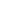 